CALENDRIER DES DISTRIBUTIONS 20232023Légumes 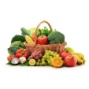 Œufs 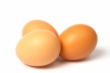 Poulet 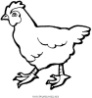 Fromage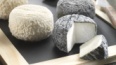 Truites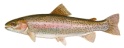 Huile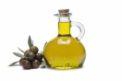 Pommes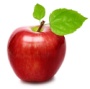 Porc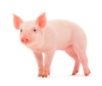 Bœuf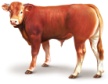 Agneau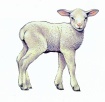 Céréales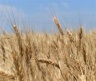 Clémen-tines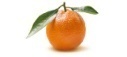 AVRILJ  6J  6J 13OUIOUIOUIOUIJ 13J 20OUIOUIJ 20J 27OUIOUIOUIJ 27MAIJ 4OUIJ 4J 11OUIOUIOUIOUIOUIOUIJ 11J 18OUIJ 18J 25OUIOUIOUIOUIJ 25JUINJ 1OUIOUIJ 1J 8OUIOUIOUIOUIOUIOUIJ 8J 15OUIJ 15J 22OUIOUIOUIOUIJ 22J 29OUIJ 29JUILLETJ 6OUIOUIOUIJ 6J 13OUIOUIJ 13J 20OUIOUIOUIOUIJ 20J 27OUIJ 272023Légumes Œufs Poulet FromageTruitesHuilePommesPorcBœufAgneauCéréalesClémen-tinesAOUTJ  3OUIJ  3J 10OUIOUIOUIOUIJ 10J 17OUIOUIJ 17J 24OUIOUIOUIJ 24J 31OUIJ 31SEPTEMBREJ 7OUIJ 7J 14OUIOUIOUIOUIOUIJ 14J 21OUIJ 21J 28OUIOUIOUIJ 28OCTOBREJ 5OUIJ 5J 12OUIOUIOUIOUIOUIJ 12J 19OUIJ 19J 26OUIOUIOUIJ 262023Légumes  Œufs Poulet FromageTruitesHuilePommesPorcBœufAgneaCéréales